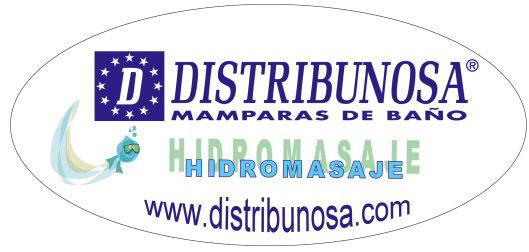 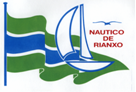 XIV REGATA DISTRIBUNOSA7 Y 221DE ABRIL DE 2018FORMULARIO DE INSCRIPCIÓNDATOS DEL YATE          	Nombre:							  		    Número vela:GPH:						Modelo:			    Nacionalidad:Club:DATOS DEL PATRÓNNombre y apellidos:Dirección:                                                                            			Población:Teléfono:                                  e-mail:                                			Licencia:DATOS DE LA TRIPULACION          D.						Telf:				Lic:D.						Telf:				Lic:D.						Telf:				Lic:D.						Telf:				Lic:D.						Telf:				Lic:D.						Telf:				Lic:D.						Telf:				Lic:D.						Telf:				Lic:D.						Telf:				Lic:D.						Telf:				Lic:Declaración:El que suscribe, acepto someterme al Reglamento de Regatas a Vela de la ISAF, a las Instrucciones de Regata y a cuantas otras normas sean aplicables, así como admito las penalizaciones que me puedan ser impuestas y otras acciones que puedan tomarse al amparo de tales reglas, supeditadas a las apelaciones y revisiones en ellas previstas, como decisiones definitivas en cualquiera de los asuntos relativos a aquellas reglas, aceptando no someter ninguna de ellas al conocimiento de juzgado o tribunal alguno.Reconozco que, tal como indica la regla 4 del RRV, es de mi exclusiva responsabilidad decidir si tomo o no la salida o si continúo en la prueba, y acepto no someter a juzgado o tribunal alguno cualquier asunto relativo a tal decisión y a sus consecuencias.FECHA						Fdo:                                                                                (nombre del Armador / Patrón)Fotocopia del Certificado de Medición.Fotocopia del Certificado de Habitabilidad (si procede).                                  Fotocopia de las Licencias Federativas.Recibo en vigor de la póliza de seguros que cubra responsabilidad civil (daños a terceras personas y bienes) por la participación del barco en regata, hasta una cuantía mínima de 300.510 euros.Para los tripulantes no residentes en España, seguro de Responsabilidad Civil por cuantía mínima de 29.000 Eur., y asistencia médica de su país de origen si se tiene concertada con España; si no está concertada, licencia federativa de deportista.Copia de Abono de las tasas de publicidad en al FGV.